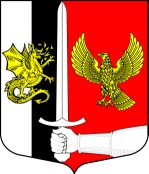 Администрация муниципального образованияЧерновское сельское поселениеСланцевского муниципального района Ленинградской областиПОСТАНОВЛЕНИЕ09.02.2023г.                                                                                             № 11-пОб утверждении Порядка создания мест накопления отработанных ртутьсодержащих ламп и информирования потребителей о расположении таких мест на территорииЧерновского сельского поселения Сланцевского муниципального района Ленинградской областиВ соответствии с Федеральными законами от 06.10.2003 № 131-ФЗ «Об общих принципах организации местного самоуправления в Российской Федерации», Правилами обращения с отходами производства и потребления в части осветительных устройств, электрических ламп, ненадлежащие сбор, накопление, использование, обезвреживание, транспортирование и размещение которых может повлечь причинение вреда жизни, здоровью граждан, вреда животным, растениям и окружающей среде, утвержденными постановлением Правительства Российской Федерации от 28.12.2020 № 2314, администрация муниципального образования Черновское сельское поселение Сланцевского муниципального района Ленинградской области п о с т а н о в л я е т:1. Утвердить прилагаемый Порядок создания мест накопления отработанных ртутьсодержащих ламп и информирования потребителей о расположении таких мест на территории Черновского сельского поселения Сланцевского муниципального района Ленинградской области.2. Опубликовать постановление в приложении к газете «Знамя труда» и разместить на официальном сайте муниципального образования Черновское сельское поселение: http://черновское-адм.рф/.	3. Постановление вступает в силу после его официального опубликования.Глава администрациимуниципального образования                                                                В.В. Фатеев Приложение УТВЕРЖДЕНО постановлением администрацииЧерновского сельского поселенияот 09.02.2023г.  № 11-пПОРЯДОКсоздания мест накопления отработанных ртутьсодержащих ламп и информирования потребителей о расположении таких мест на территории Черновского сельского поселения Сланцевского муниципального района Ленинградской области.I. ОБЩИЕ ПОЛОЖЕНИЯНастоящий Порядок регулирует создание мест накопления отработанных ртутьсодержащих ламп, информирование потребителей ртутьсодержащих ламп о местах накопления, и действует на территории Черновского сельского поселения Сланцевского муниципального района Ленинградской области.Термины, используемые в данном Порядке, соответствуют понятиям, используемым в Правилах обращения с отходами производства и потребления в части осветительных устройств, электрических ламп, ненадлежащие сбор, накопление, использование, обезвреживание, транспортирование и размещение которых может повлечь причинение вреда жизни, здоровью граждан, вреда животным, растениям и окружающей среде, утвержденных постановлением Правительства Российской Федерации от 28.12.2020 № 2314.Администрация Черновского сельского поселения Сланцевского муниципального района Ленинградской области (далее - Администрация) организует создание мест накопления отработанных ртутьсодержащих ламп:для потребителей ртутьсодержащих ламп - физических лиц, не являющихся собственниками, нанимателями, пользователями помещений в многоквартирных домах;для потребителей ртутьсодержащих ламп - физических лиц в случае, когда организация мест накопления не представляется возможной в силу отсутствия в многоквартирных домах соответствующих для этого помещений.II.СОЗДАНИЕ МЕСТ НАКОПЛЕНИЯ ОТРАБОТАННЫХ РТУТЬСОДЕРЖАЩИХ ЛАМПМесто накопления отработанных ртутьсодержащих ламп для лиц, указанных в пункте 3 настоящего Порядка, является местом передачи их лицензированной организации, и определяется Администрацией.Места накопления отработанных ртутьсодержащих ламп должны отвечать требованиям законодательства об охране окружающей среды и санитарно-эпидемиологическом благополучии населения.Накопление поврежденных отработанных ртутьсодержащих ламп производится в герметичной транспортной упаковке, исключающей загрязнение окружающей среды и причинение вреда жизни и здоровью человека.Накопление неповрежденных отработанных ртутьсодержащих ламп производится в соответствии с требованиями безопасности, предусмотренными производителем ртутьсодержащих ламп, указанных в правилах эксплуатации таких товаров. Накопление неповрежденных отработанных ртутьсодержащих ламп производится в индивидуальной и транспортной упаковках, обеспечивающих сохранность отработанных ртутьсодержащих ламп. Допускается использовать для накопления отработанных ртутьсодержащих ламп упаковку от новых ламп в целях исключения возможности повреждения таких ламп.Накопление отработанных ртутьсодержащих ламп производится отдельно от других видов отходов. Не допускается совместное накопление поврежденных и неповрежденных ртутьсодержащих ламп.III. ИНФОРМИРОВАНИЕ О МЕСТАХ НАКОПЛЕНИЯ ОТРАБОТАННЫХ РТУТЬСОДЕРЖАЩИХ ЛАМПАдминистрация информирует лиц, указанных в пункте 3 настоящего Порядка, о местах накопления отработанных ртутьсодержащих ламп путем размещения сведений на официальном сайте муниципального образования Черновское сельское поселение Сланцевского муниципального района Ленинградской области в информационно-телекоммуникационной сети «Интернет»: https://черновское-адм.рф, информационных стендах в зданиях Администрации, подведомственных ей учреждениях, предприятиях, а также в других общедоступных местах, в местных средствах массовой информации и иными способами.